VIETNAM – Hoi An – Hoi An Blue Sky Boutique Hotel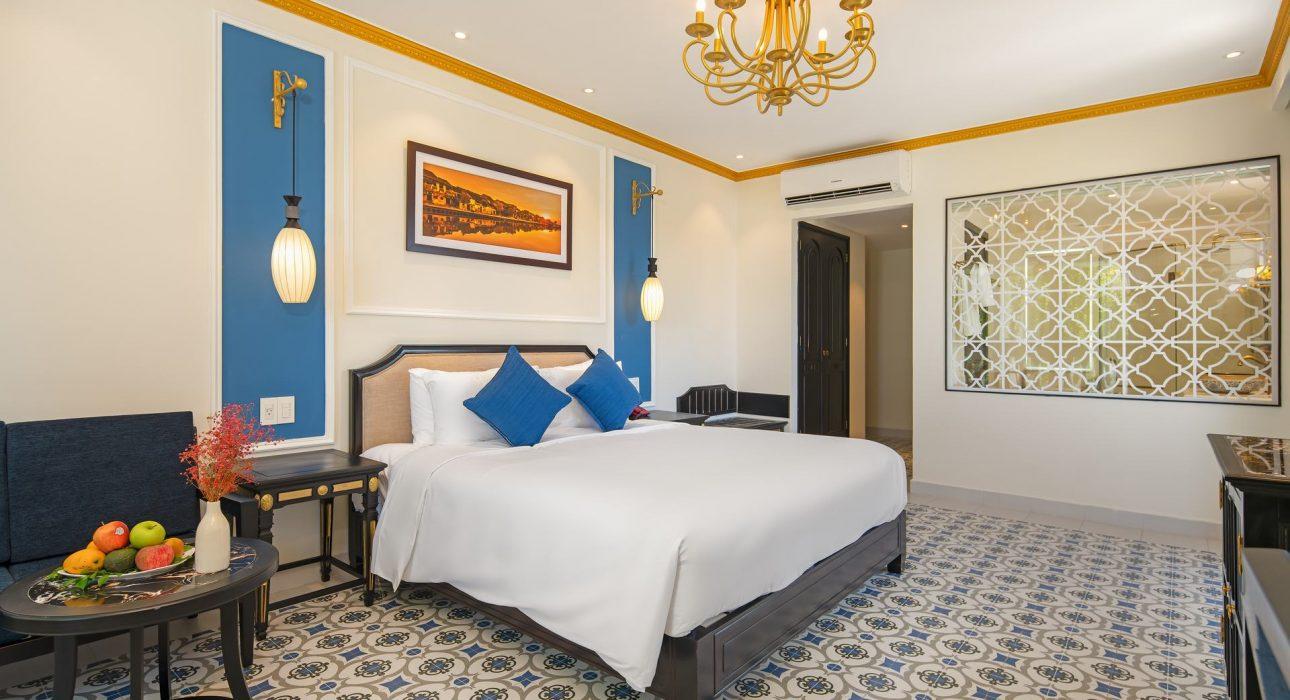 Over ViewThemeClassicCountry - CityVietnam - Hoi AnMarket segmentGroups, Thematic LeisureOfficial category4*Easia categorySuperiorTotal number of rooms76 roomsPrice level$$DescriptionThis is a newly built hotel with 76 rooms designed in a variety of different styles, bringing a sense of comfort to visitors when choosing to stay. Coming to the hotel, visitors also have the opportunity to experience many types of services such as restaurants, gyms, spas …. Especially, the Bar space is airy on the rooftop.Selling pointsTime & TransportationRoomsEasia's recommend room typeRoom type: Superior Pool View, Deluxe Pool View, Deluxe Triple Pool View, Deluxe Family Pool View, Deluxe Family 2 bedrooms with balcony & pool view, Apartment 2 bedrooms, Family Suite with private pool.31 Superior pool view : 30m221 Deluxe pool view: 35m206 Deluxe Family 2 bedrooms with balcony & pool view: 70m2, Each Deluxe Family can be split into 2 seperated Deluxe rooms1 Apartment 2 bedrooms : 80m21 Family Suite with private pool: 70m2 + private pool 20m2Room configurationConnecting roomsNo connecting but have 06 Deluxe Family 2 bedrooms with balcony & pool view, , Each Deluxe Family can be split into 2 seperated Deluxe rooms.Extra bed6 extra bed size 1m x 1m1King bedNoQueen bed1m8 x 2mTwin beds1m x Services & FacilitiesServices24 hour reception, 24h security service, Babysitting, Bicycle Rental, Billiards, Cycling, In-Room Dining, Massage, Private event, partying, Room Service, Services for children, Spa, Swimming Pool, Wake-up service, Welcome fruits in room upon arrival, Wi-fi FreeFacilitiesAir Conditioning, Bar, Bicycle, Business centre, Children Pool, Family Room, Garden, Gift Shop, Hair Dryer, In-Room safe, Internet, Massage room, Mini Bar, Private Dining Room, Private Pool, Restaurant, Safety Box, Smoking Area, Terrace, TV Room, UmbrellaBusiness facilities detailsRestaurant information– Name: HOI AN BLUE SKY RESTAURANT– Capacity: 100– Opening Hours: 06:30 AM – 10:00 PM– Type of Cuisine: Western, Vietnamese cuisine– Note:PhotosHotel Photos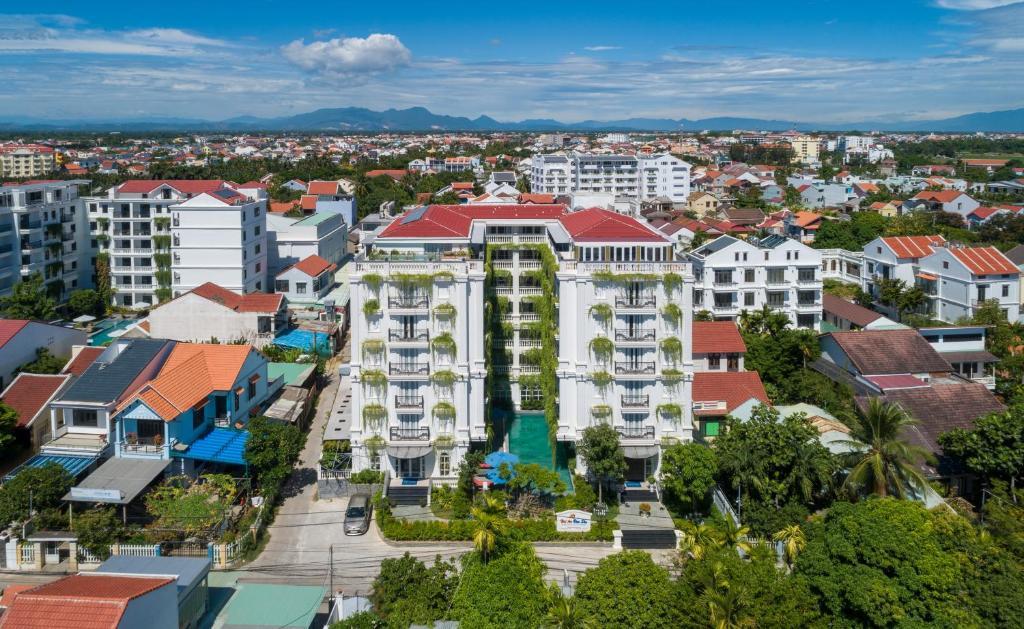 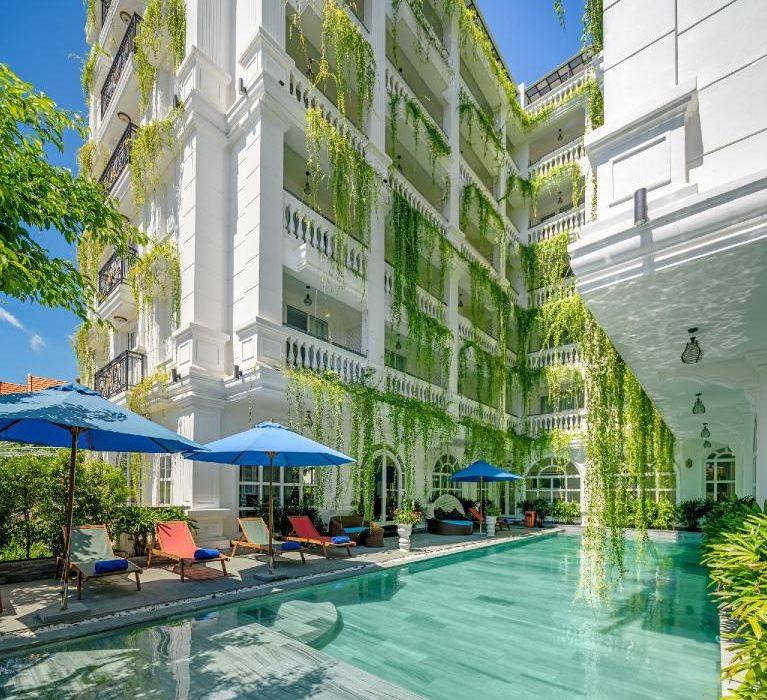 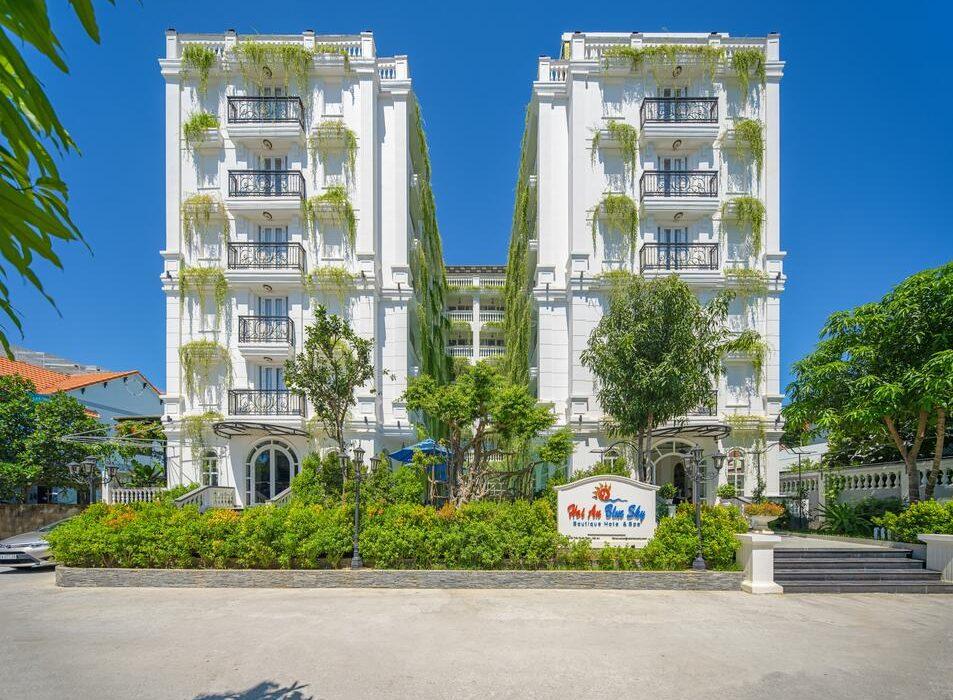 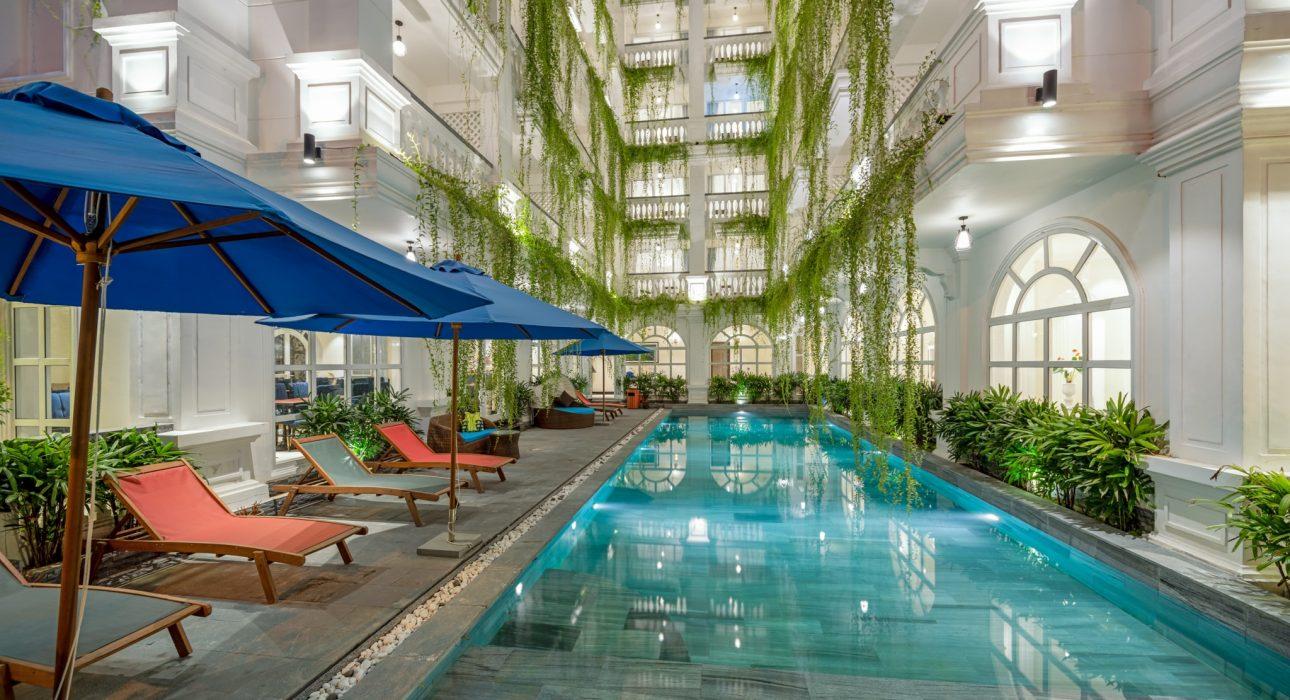 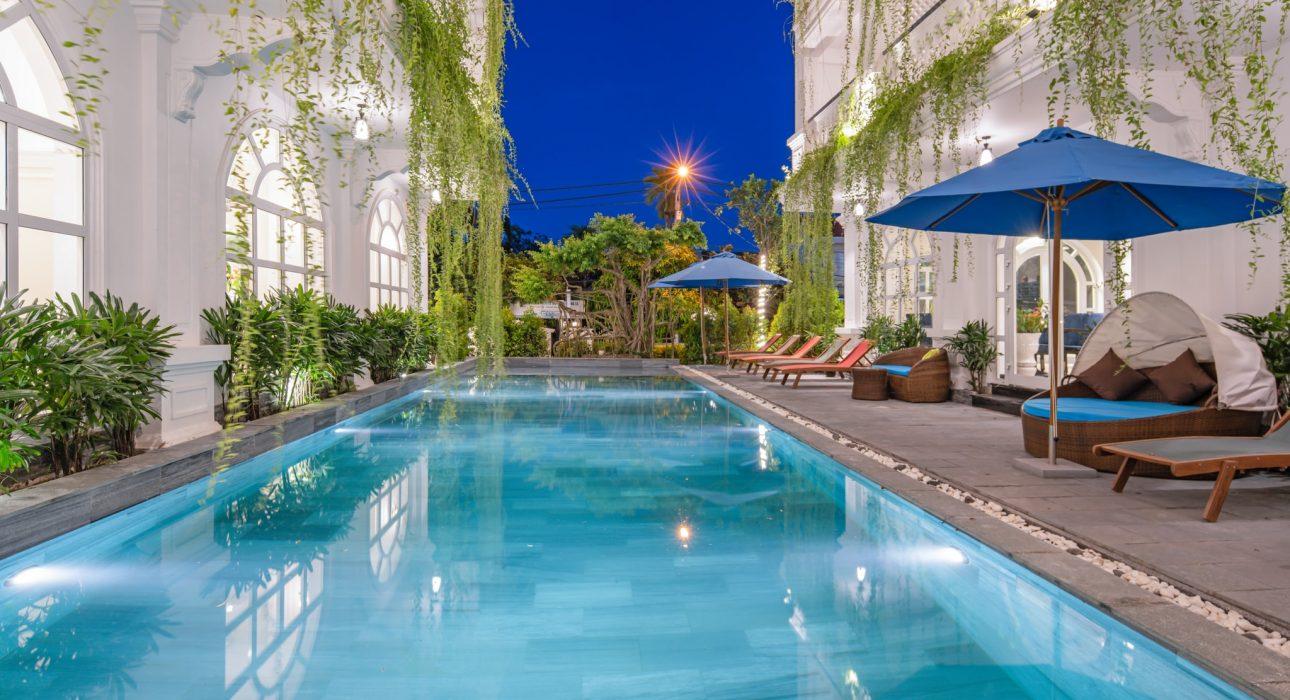 Rooms photos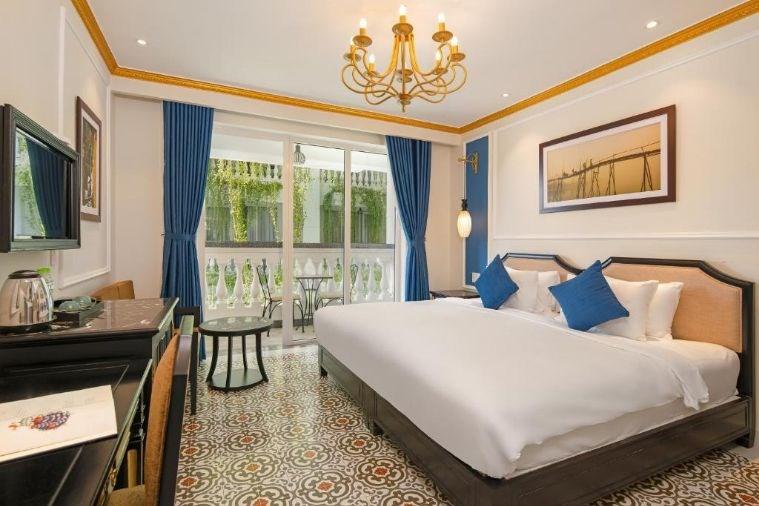 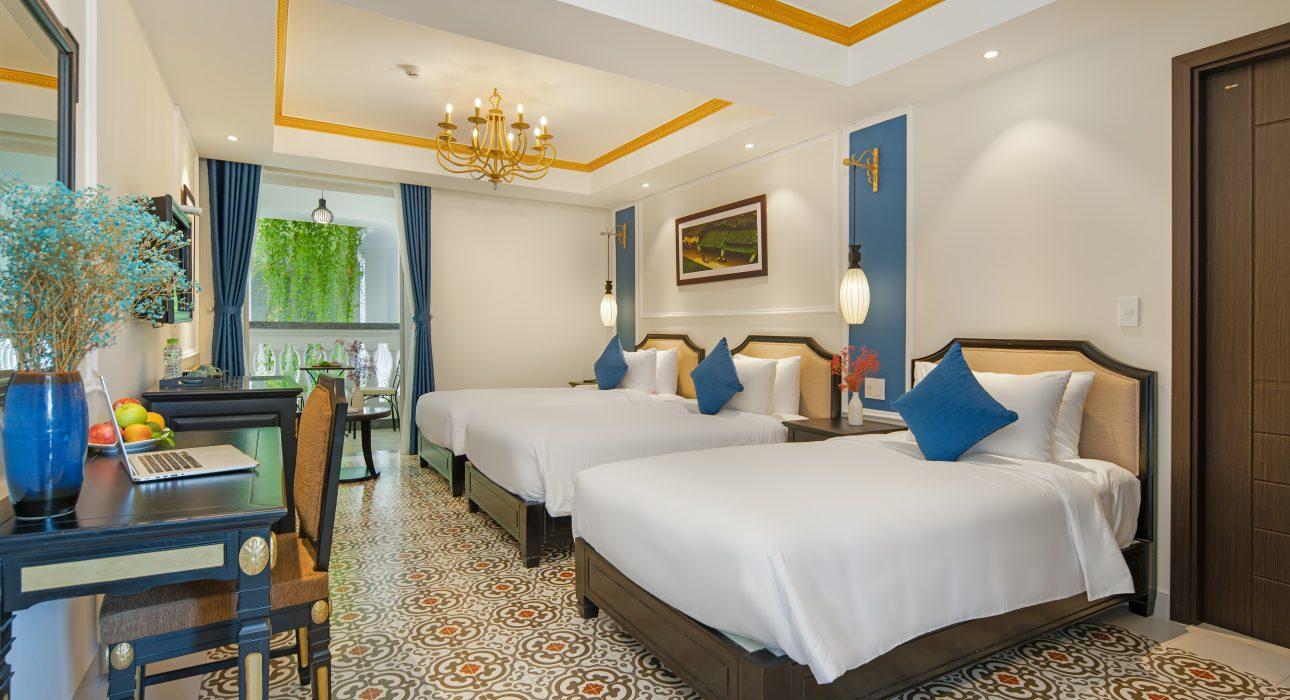 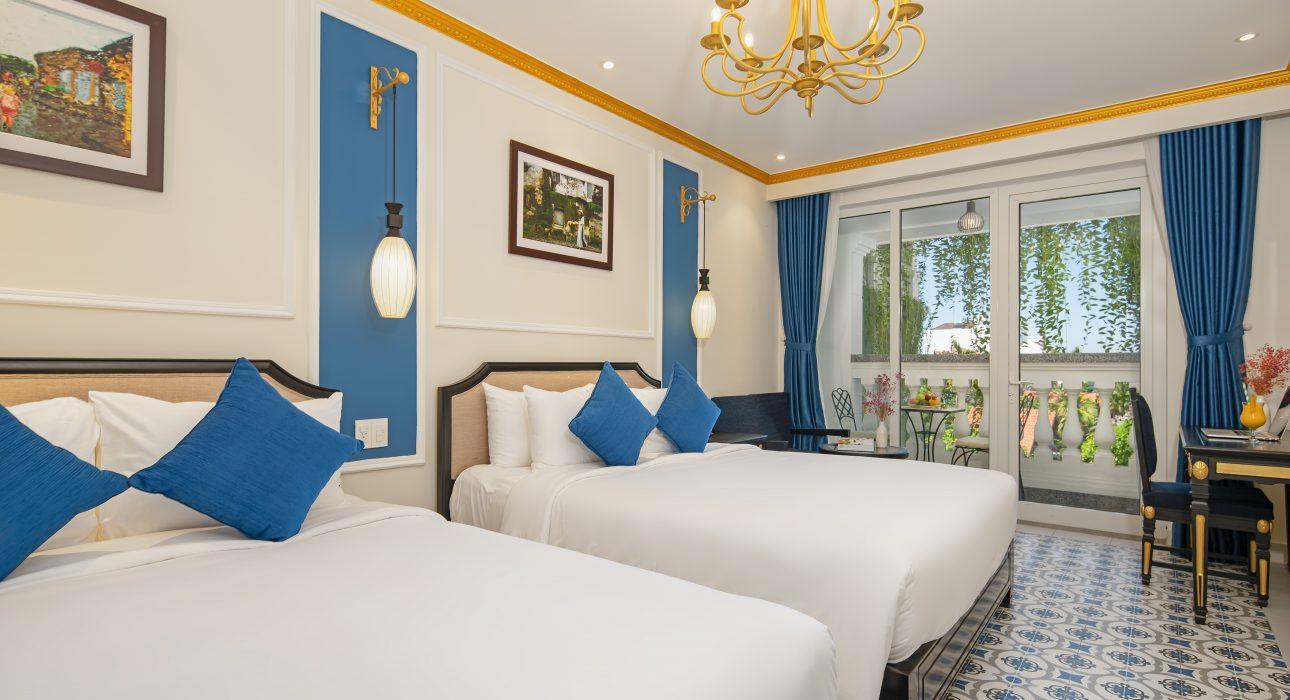 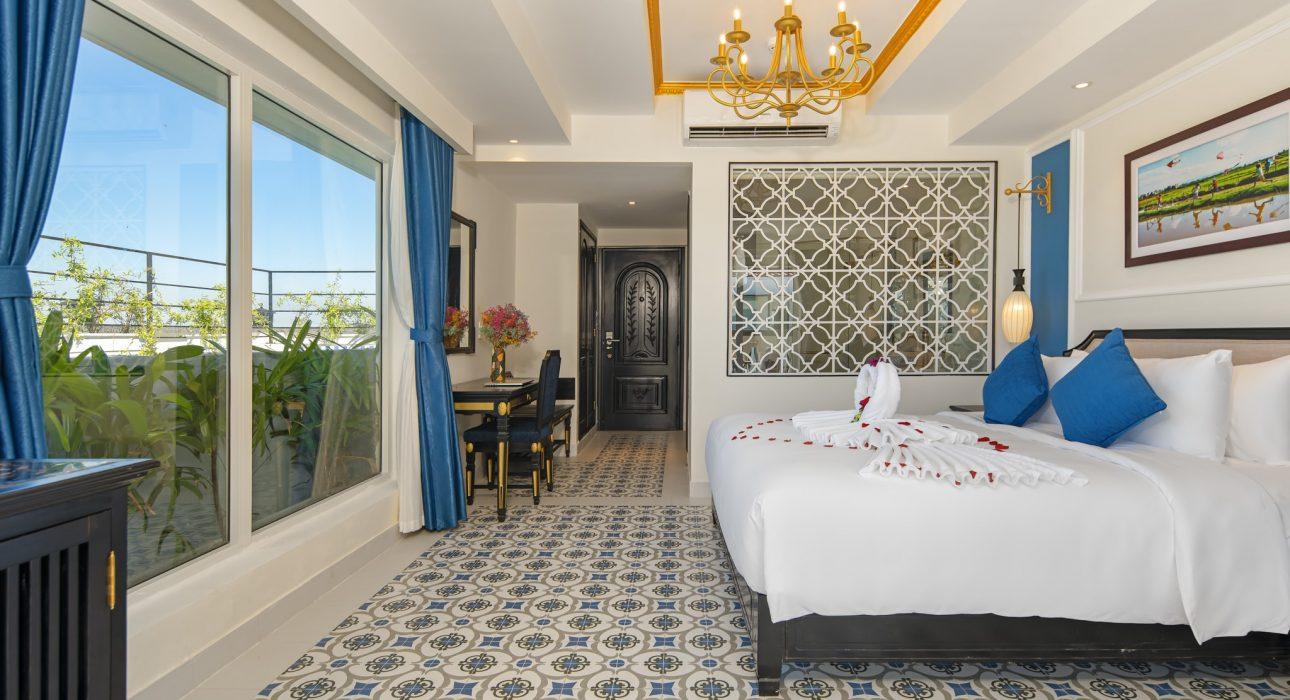 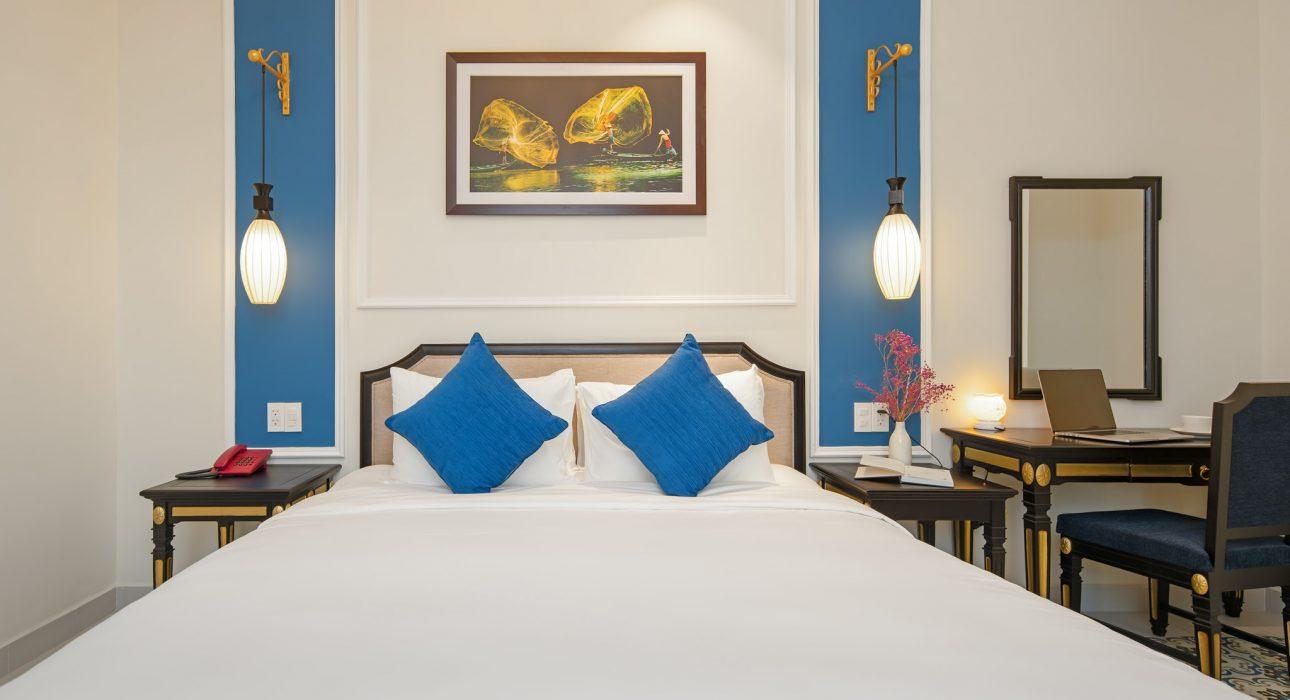 Restaurant photos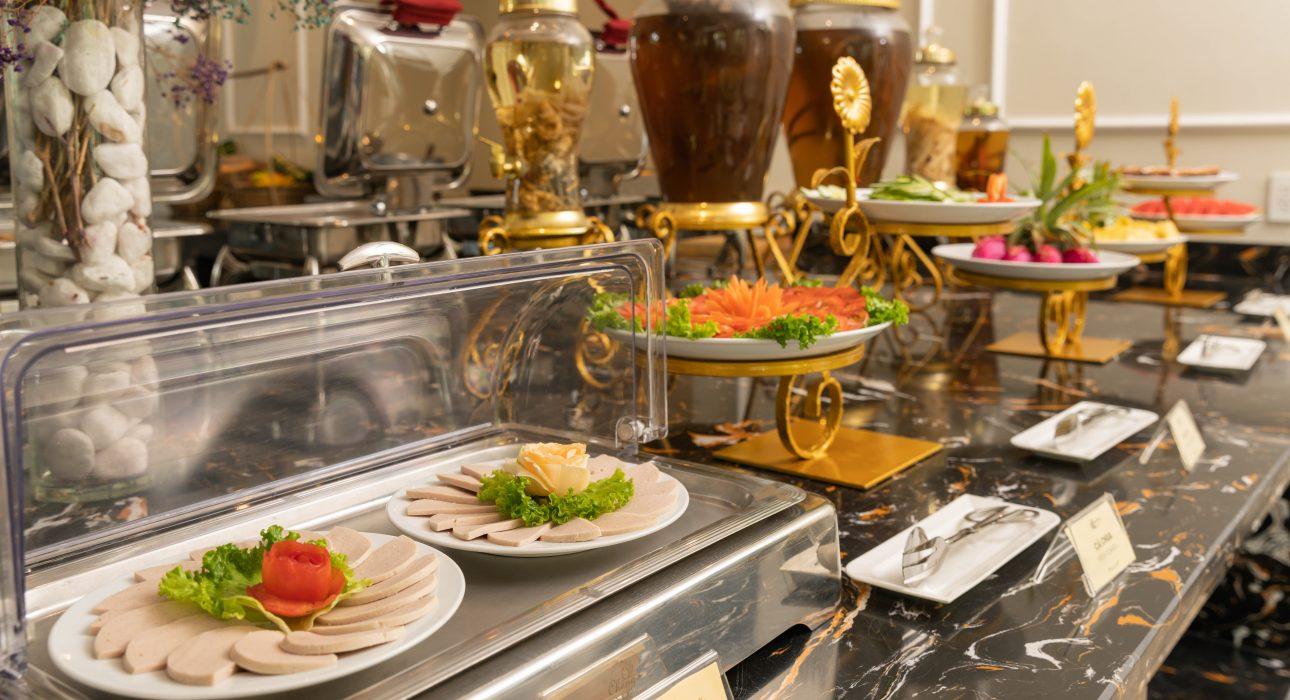 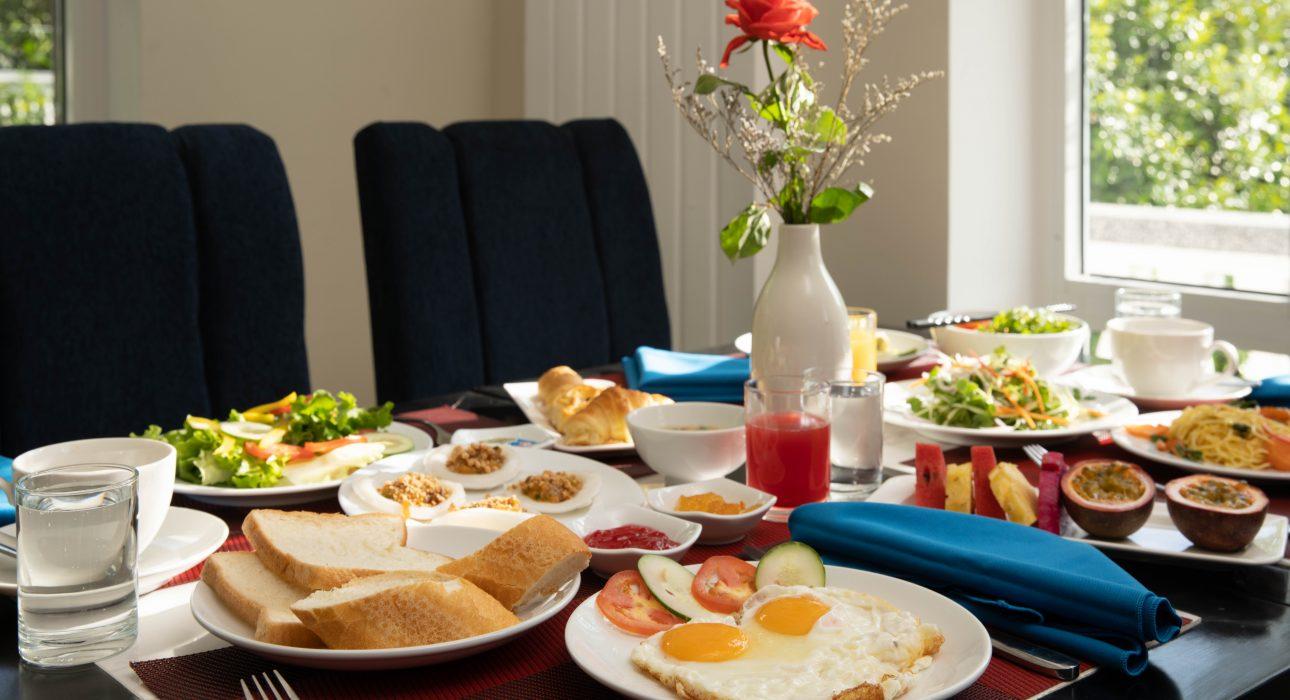 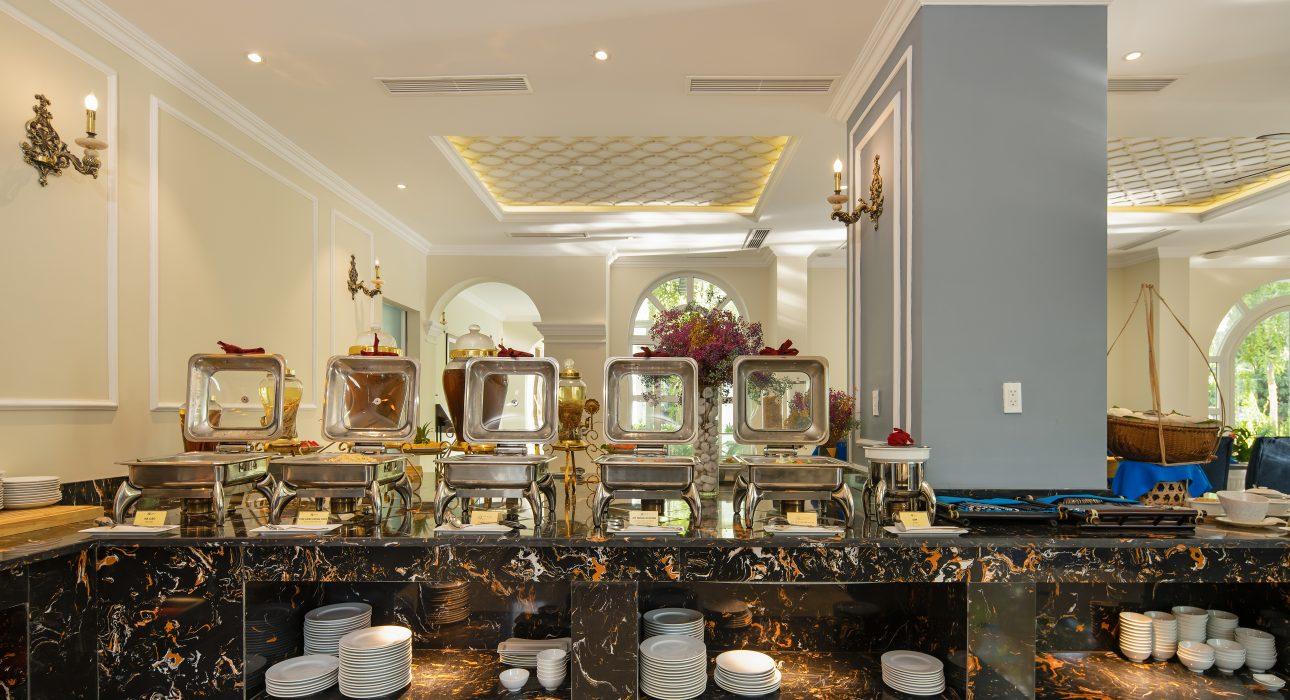 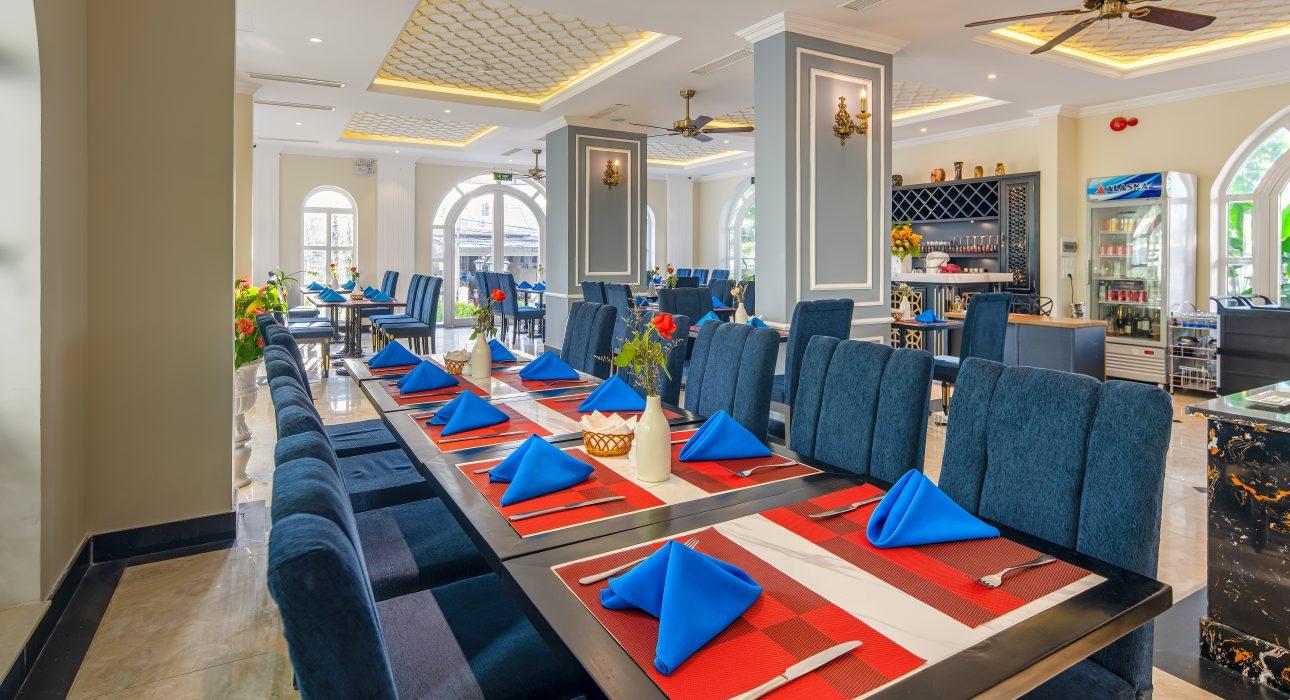 Easia Travel Head OfficeVietnam Head Office Address: 33B Phạm Ngũ Lão, Phan Chu Trinh, Hoàn Kiếm, Hà NộiPhone: 84 24 39331362Email: info@easia-travel.comFROMTODISTANCE (KM)BYDURATIONROAD CONDITIONHoi An Ancient TownHotel2,5kmCar07 MinutesGoodDa Nang AirportHotel30kmCar50 minutesGoodROOM NAMESIZECLASSROOMTHEATERU SHAPEBOARDROOMBANQUETMeeting room50m2303020N/AN/A